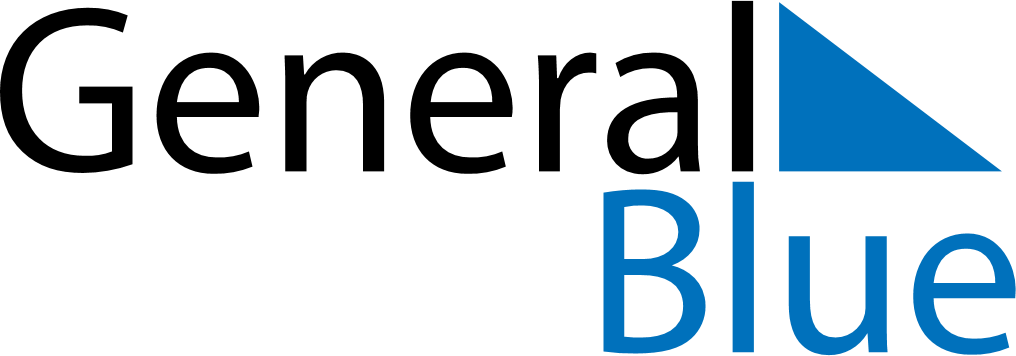 June 2024June 2024June 2024June 2024June 2024June 2024June 2024Bhatapara, Chhattisgarh, IndiaBhatapara, Chhattisgarh, IndiaBhatapara, Chhattisgarh, IndiaBhatapara, Chhattisgarh, IndiaBhatapara, Chhattisgarh, IndiaBhatapara, Chhattisgarh, IndiaBhatapara, Chhattisgarh, IndiaSundayMondayMondayTuesdayWednesdayThursdayFridaySaturday1Sunrise: 5:18 AMSunset: 6:41 PMDaylight: 13 hours and 22 minutes.23345678Sunrise: 5:18 AMSunset: 6:41 PMDaylight: 13 hours and 22 minutes.Sunrise: 5:18 AMSunset: 6:42 PMDaylight: 13 hours and 23 minutes.Sunrise: 5:18 AMSunset: 6:42 PMDaylight: 13 hours and 23 minutes.Sunrise: 5:18 AMSunset: 6:42 PMDaylight: 13 hours and 23 minutes.Sunrise: 5:18 AMSunset: 6:42 PMDaylight: 13 hours and 24 minutes.Sunrise: 5:18 AMSunset: 6:43 PMDaylight: 13 hours and 24 minutes.Sunrise: 5:18 AMSunset: 6:43 PMDaylight: 13 hours and 25 minutes.Sunrise: 5:18 AMSunset: 6:43 PMDaylight: 13 hours and 25 minutes.910101112131415Sunrise: 5:18 AMSunset: 6:44 PMDaylight: 13 hours and 25 minutes.Sunrise: 5:18 AMSunset: 6:44 PMDaylight: 13 hours and 25 minutes.Sunrise: 5:18 AMSunset: 6:44 PMDaylight: 13 hours and 25 minutes.Sunrise: 5:18 AMSunset: 6:45 PMDaylight: 13 hours and 26 minutes.Sunrise: 5:18 AMSunset: 6:45 PMDaylight: 13 hours and 26 minutes.Sunrise: 5:18 AMSunset: 6:45 PMDaylight: 13 hours and 26 minutes.Sunrise: 5:19 AMSunset: 6:45 PMDaylight: 13 hours and 26 minutes.Sunrise: 5:19 AMSunset: 6:46 PMDaylight: 13 hours and 27 minutes.1617171819202122Sunrise: 5:19 AMSunset: 6:46 PMDaylight: 13 hours and 27 minutes.Sunrise: 5:19 AMSunset: 6:46 PMDaylight: 13 hours and 27 minutes.Sunrise: 5:19 AMSunset: 6:46 PMDaylight: 13 hours and 27 minutes.Sunrise: 5:19 AMSunset: 6:47 PMDaylight: 13 hours and 27 minutes.Sunrise: 5:19 AMSunset: 6:47 PMDaylight: 13 hours and 27 minutes.Sunrise: 5:20 AMSunset: 6:47 PMDaylight: 13 hours and 27 minutes.Sunrise: 5:20 AMSunset: 6:47 PMDaylight: 13 hours and 27 minutes.Sunrise: 5:20 AMSunset: 6:48 PMDaylight: 13 hours and 27 minutes.2324242526272829Sunrise: 5:20 AMSunset: 6:48 PMDaylight: 13 hours and 27 minutes.Sunrise: 5:20 AMSunset: 6:48 PMDaylight: 13 hours and 27 minutes.Sunrise: 5:20 AMSunset: 6:48 PMDaylight: 13 hours and 27 minutes.Sunrise: 5:21 AMSunset: 6:48 PMDaylight: 13 hours and 27 minutes.Sunrise: 5:21 AMSunset: 6:48 PMDaylight: 13 hours and 27 minutes.Sunrise: 5:21 AMSunset: 6:48 PMDaylight: 13 hours and 27 minutes.Sunrise: 5:22 AMSunset: 6:48 PMDaylight: 13 hours and 26 minutes.Sunrise: 5:22 AMSunset: 6:49 PMDaylight: 13 hours and 26 minutes.30Sunrise: 5:22 AMSunset: 6:49 PMDaylight: 13 hours and 26 minutes.